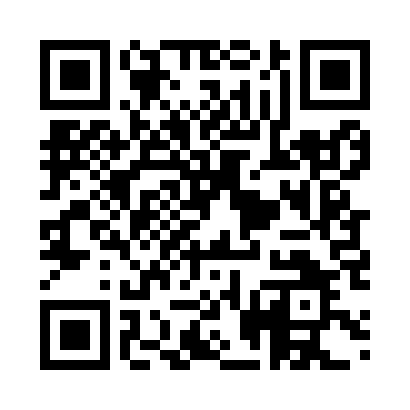 Prayer times for Kalotina, BulgariaWed 1 May 2024 - Fri 31 May 2024High Latitude Method: Angle Based RulePrayer Calculation Method: Muslim World LeagueAsar Calculation Method: HanafiPrayer times provided by https://www.salahtimes.comDateDayFajrSunriseDhuhrAsrMaghribIsha1Wed4:316:221:266:248:3010:142Thu4:296:211:256:248:3110:163Fri4:276:191:256:258:3210:174Sat4:256:181:256:268:3310:195Sun4:236:171:256:268:3410:216Mon4:216:151:256:278:3610:237Tue4:196:141:256:288:3710:248Wed4:176:131:256:288:3810:269Thu4:156:121:256:298:3910:2810Fri4:136:101:256:308:4010:2911Sat4:126:091:256:308:4110:3112Sun4:106:081:256:318:4210:3313Mon4:086:071:256:318:4310:3414Tue4:066:061:256:328:4410:3615Wed4:046:051:256:338:4510:3816Thu4:036:041:256:338:4610:3917Fri4:016:031:256:348:4710:4118Sat3:596:021:256:348:4810:4319Sun3:586:011:256:358:4910:4420Mon3:566:001:256:368:5010:4621Tue3:555:591:256:368:5110:4822Wed3:535:591:256:378:5210:4923Thu3:525:581:256:378:5310:5124Fri3:505:571:256:388:5410:5225Sat3:495:561:266:398:5510:5426Sun3:475:561:266:398:5610:5527Mon3:465:551:266:408:5710:5728Tue3:455:541:266:408:5810:5829Wed3:435:541:266:418:5911:0030Thu3:425:531:266:419:0011:0131Fri3:415:531:266:429:0011:02